De dienst= een plechtige bijeenkomstDe herdenkingsdienst= een dienst waarbij je denkt aan mensen die zijn overledenDe kerkdienst= bidden en zingen met een toespraak van een dominee in een kerkDe uitvaart= een dienst waarbij iemand begraven wordt.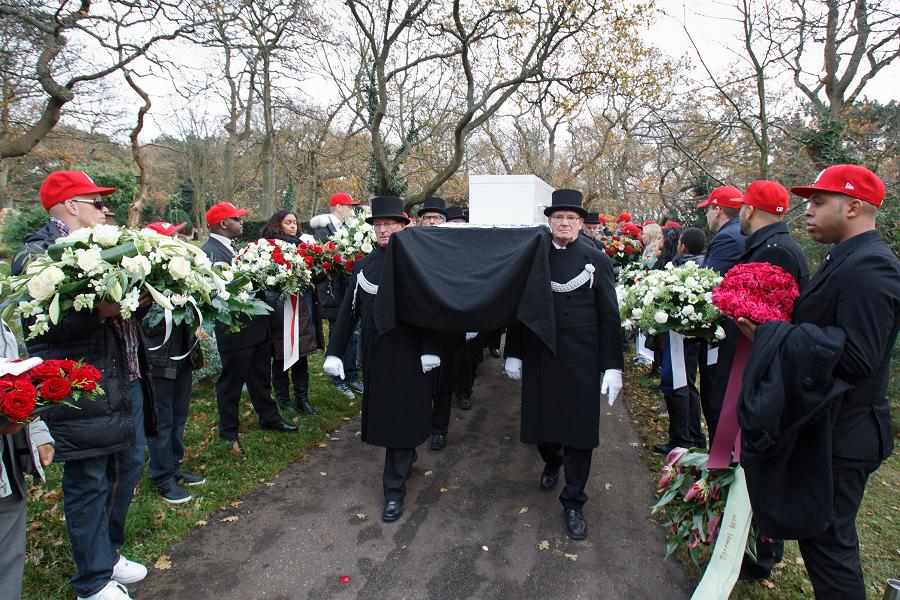 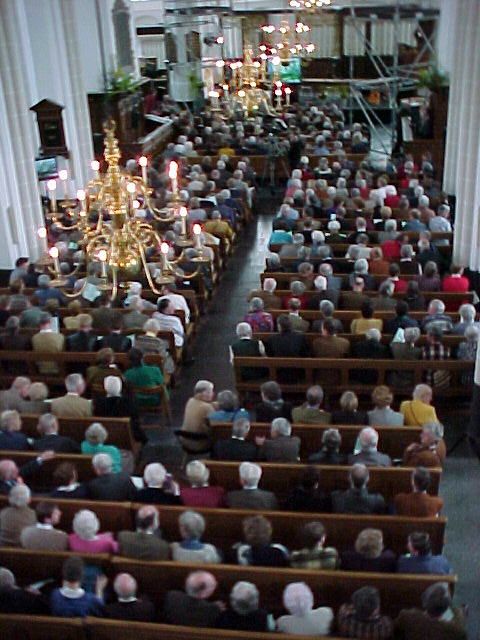 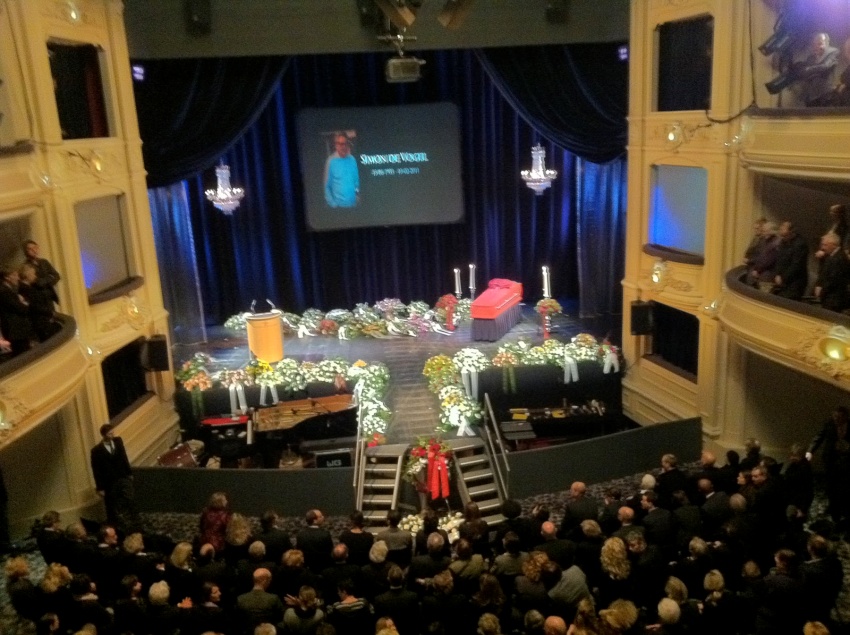 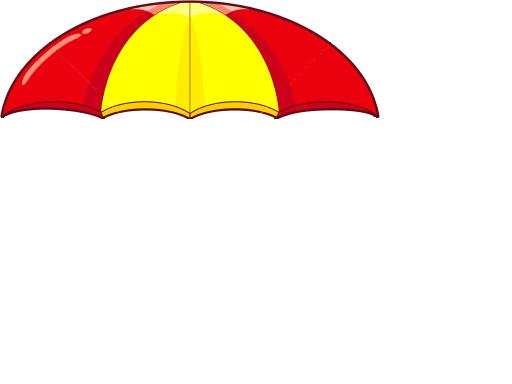 